МУНИЦИПАЛЬНОЕ ОБЩЕОБРАЗОВАТЕЛЬНОЕ УЧРЕЖДЕНИЕ «СРЕДНЯЯ ОБЩЕОБРАЗОВАТЕЛЬНАЯ ШКОЛА №15 х. АНДРЕЕВСКИЙ»ПРОГРАММАШКОЛЬНОГО ЭТАПА ВСЕРОССИЙСКОЙ ОЛИМПИАДЫ ШКОЛЬНИКОВ  2018/19 УЧЕБНОГО ГОДА ПО АСТРОНОМИИ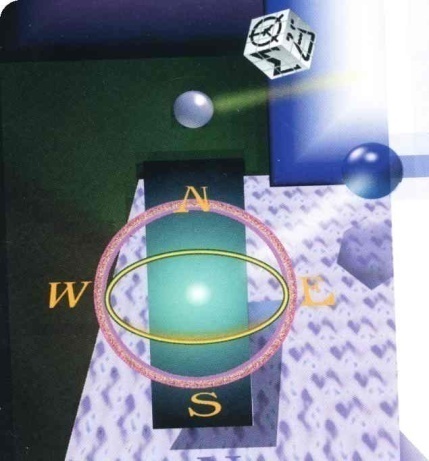 х. Андреевский-2018 г.ПРОГРАММАшкольного этапа всероссийской  олимпиады школьников 2018/19 учебного года по астрономииМесто проведения: МОУ «СОШ №15 х. Андреевский» 17 октября 2018 года (среда)  Ответственная за проведение олимпиады – Шилова Татьяна Николаевна, зам. директора по УВР тел. 8(865) 524-40-68  e-mail: dirschool15_85@mail.ruВРЕМЯМЕРОПРИЯТИЕМЕСТО ПРОВЕДЕНИЯ9:30 –9:40Регистрация участников  Организаторская9:30 –9:40Сбор участников олимпиадыХолл школы9:40-9:50Открытие олимпиады  Актовый зал9:40-9:50Инструктаж по проведению олимпиадыАктовый зал10:00Начало олимпиады10:00 – 12:00Выполнение конкурсных заданий Астрономия (4 человека)Аудитории №3812:00-12:30 Разбор олимпиадных заданийАстрономияАудитория №38Работа членов жюрис 14:00Работа членов жюри, подведение итоговАудитория №38Показ олимпиадных работ 18.10.2018 года14.00АстрономияАудитория №38Ознакомление участников олимпиады с результатамиНа сайте МОУ «СОШ №15 х. Андреевский» Советского городского округа по ссылке http://an-school15.ru/ 17.10 ПротоколыПосле проверкиработ18.10 Итоговые протоколыдо 18.00